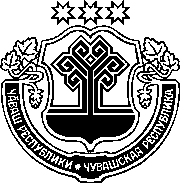 ЗАКОНЧУВАШСКОЙ РЕСПУБЛИКИО ПРЕОБРАЗОВАНИИ МУНИЦИПАЛЬНЫХ ОБРАЗОВАНИЙ ВУРНАРСКОГО РАЙОНАЧУВАШСКОЙ РЕСПУБЛИКИ И О ВНЕСЕНИИ ИЗМЕНЕНИЙ В ЗАКОН ЧУВАШСКОЙ РЕСПУБЛИКИ"ОБ УСТАНОВЛЕНИИ ГРАНИЦ МУНИЦИПАЛЬНЫХ ОБРАЗОВАНИЙ ЧУВАШСКОЙ РЕСПУБЛИКИИ НАДЕЛЕНИИ ИХ СТАТУСОМ ГОРОДСКОГО, СЕЛЬСКОГО ПОСЕЛЕНИЯ, МУНИЦИПАЛЬНОГО РАЙОНА, МУНИЦИПАЛЬНОГО ОКРУГА И ГОРОДСКОГО ОКРУГА"ПринятГосударственным СоветомЧувашской Республики24 марта 2022 годаСтатья 11. В соответствии с частью 31-1 статьи 13 Федерального закона от 
6 октября 2003 года № 131-ФЗ "Об общих принципах организации местного самоуправления в Российской Федерации" преобразовать муниципальные образования – Вурнарское городское поселение, Азимсирминское, Алгазинское, Апнерское, Большеторханское, Большеяушское, Буртасинское, Вурманкасинское, Ермошкинское, Ершипосинское, Калининское, Кольцовское, Малояушское, Ойкас-Кибекское, Санарпосинское, Сявалкасинское, Хирпосинское, Шинерское, Янгорчинское сельские поселения Вурнарского района Чувашской Республики (далее также – поселения Вурнарского района) путем их объединения во вновь образованное муниципальное образование "Вурнарский муниципальный округ Чувашской Республики" с согласия населения, выраженного представительными органами указанных поселений Вурнарского района и Вурнарского района Чувашской Республики.2. Установить, что вновь образованное в результате объединения муниципальных образований, указанных в части 1 настоящей статьи, муниципальное образование обладает статусом муниципального округа с наименованием "Вурнарский муниципальный округ Чувашской Республики".Административным центром вновь образованного муниципального образования "Вурнарский муниципальный округ Чувашской Республики" является поселок городского типа Вурнары.3. Днем создания вновь образованного муниципального образования "Вурнарский муниципальный округ Чувашской Республики" является день вступления в силу настоящего Закона.4. Вурнарский район Чувашской Республики, а также Вурнарское городское поселение, Азимсирминское, Алгазинское, Апнерское, Большеторханское, Большеяушское, Буртасинское, Вурманкасинское, Ермошкинское, Ершипосинское, Калининское, Кольцовское, Малояушское, Ойкас-Кибекское, Санарпосинское, Сявалкасинское, Хирпосинское, Шинерское, Янгорчинское сельские поселения Вурнарского района Чувашской Республики утрачивают статус муниципальных образований со дня вступления в силу настоящего Закона.Статья 21. Установить границу Вурнарского муниципального округа Чувашской Республики соответственно границе Вурнарского района Чувашской Республики, установленной Законом Чувашской Республики от 24 ноября 2004 года № 37 "Об установлении границ муниципальных образований Чувашской Республики и наделении их статусом городского, сельского поселения, муниципального района, муниципального округа и городского округа".2. В состав территории Вурнарского муниципального округа Чувашской Республики входят населенные пункты, не являющиеся муниципальными образованиями:1) деревни Авыр-Сирмы, Азим-Сирма, Большие Хирлепы, Илдымкасы, Кумбалы, Малдыкасы, Ойкасы, Пайки, Тувалькино, Чирш-Хирлепы, Эпшики, входящие в состав административно-территориальной единицы Азимсирминское сельское поселение;2) село Кукшум, деревни Айгиши, Алгазино, Малды-Кукшум, Хорн-Кукшум, Чалым-Кукшум, входящие в состав административно-территориальной единицы Алгазинское сельское поселение;3) село Абызово, деревни Анаткас-Абызово, Апнеры, Старые Яхакасы, входящие в состав административно-территориальной единицы Апнерское сельское поселение;4) село Артеменькино, деревни Альмень-Сунары, Большие Торханы, Кожиково, Кумаши, Тюлюкасы, Тюмбеки, Чиршкас-Мураты, входящие 
в состав административно-территориальной единицы Большеторханское сельское поселение;5) деревни Большие Яуши, Ойкас-Яуши, Синьял-Яуши, Талхир, входящие в состав административно-территориальной единицы Большеяушское сельское поселение;6) деревни Буртасы, Волонтер, Киберли, Лесные Шигали, Пинер-Айгиши, разъезд Чаркли, входящие в состав административно-территориальной единицы Буртасинское сельское поселение;7) деревни Вурманкасы, Кадыши, Сендимиркино, входящие в состав административно-территориальной единицы Вурманкасинское сельское поселение;8) поселок городского типа Вурнары, входящий в состав административно-территориальной единицы Вурнарское городское поселение;9) село Альменево, деревни Ермошкино, Кивсерт-Мурат, Кожар-Яндоба, Мунъялы, Ойкас-Яндоба, Пуканкасы, Хорапыр, входящие в состав административно-территориальной единицы Ермошкинское сельское поселение;10) село Кошлоуши, деревни Авруй, Ершипоси, Кюстюмеры, Одиково, Хора-Сирма, входящие в состав административно-территориальной единицы Ершипосинское сельское поселение;11) село Калинино, деревни Кивьялы, Кюльхири, Мачамуши, Ослаба, Синьялы, Хумуши, Ямбахтино, входящие в состав административно-территориальной единицы Калининское сельское поселение;12) деревни Булатово, Зеленовка, Кольцовка, Мамалаево, Сявалкас-Хирпоси, входящие в состав административно-территориальной единицы Кольцовское сельское поселение;13) село Малые Яуши, деревни Кюмель-Ямаши, Мулакасы, Синь-Алдыши, Старые Шорданы, Тимерчкасы, Троицкое, Тузи-Сярмус, входящие в состав административно-территориальной единицы Малояушское сельское поселение;14) село Янишево, деревни Вурман-Кибеки, Кивсерт-Янишево, Ойкас-Кибеки, Синь-Сурьял, Усландыр-Янишево, входящие в состав административно-территориальной единицы Ойкас-Кибекское сельское поселение;15) деревни Новые Яхакасы, Санарпоси, входящие в состав административно-территориальной единицы Санарпосинское сельское поселение;16) деревни Елабыш, Сугут-Торбиково, Сявалкасы, Тузи-Мурат, входящие в состав административно-территориальной единицы Сявалкасинское сельское поселение;17) село Орауши, деревни Отары, Рунги, Хирпоси, разъезд Апнерка, входящие в состав административно-территориальной единицы Хирпосинское сельское поселение;18) деревни Ишлей, Чириш-Шинеры, Шинеры, Шоркасы, входящие в состав административно-территориальной единицы Шинерское сельское поселение;19) село Янгорчино, деревни Напольное Тугаево, Хорнзор, входящие в состав административно-территориальной единицы Янгорчинское сельское поселение.Статья 31. Установить численность Собрания депутатов Вурнарского муниципального округа Чувашской Республики первого созыва в количестве 19 депутатов, избираемых на муниципальных выборах на основе всеобщего равного и прямого избирательного права при тайном голосовании сроком на пять лет.Депутаты в состав Собрания депутатов Вурнарского муниципального округа Чувашской Республики избираются по одномандатным избирательным округам.2. Глава Вурнарского муниципального округа Чувашской Республики на первый срок полномочий избирается Собранием депутатов Вурнарского муниципального округа Чувашской Республики из числа кандидатов, представленных конкурсной комиссией по результатам конкурса, сроком на пять лет и возглавляет местную администрацию.Порядок проведения конкурса по отбору кандидатур на должность главы Вурнарского муниципального округа Чувашской Республики утверждается Собранием депутатов Вурнарского муниципального округа Чувашской Республики.Глава Вурнарского муниципального округа Чувашской Республики до вступления в силу Устава Вурнарского муниципального округа Чувашской Республики:1) представляет Вурнарский муниципальный округ Чувашской Республики в отношениях с органами местного самоуправления других муниципальных образований, органами государственной власти, гражданами и организациями, без доверенности действует от имени Вурнарского муниципального округа Чувашской Республики;2) подписывает и обнародует нормативные правовые акты, принятые Собранием депутатов Вурнарского муниципального округа Чувашской Республики;3) издает в пределах своих полномочий правовые акты;4) вправе требовать созыва внеочередного заседания Собрания депутатов Вурнарского муниципального округа Чувашской Республики;5) осуществляет иные полномочия, установленные нормативными правовыми актами Российской Федерации, нормативными правовыми актами Чувашской Республики и муниципальными правовыми актами.Статья 41. Назначение выборов депутатов Собрания депутатов Вурнарского муниципального округа Чувашской Республики, подготовка и проведение выборов осуществляются в порядке и сроки, установленные законодательством Российской Федерации и законодательством Чувашской Республики.2. Схема избирательных округов для проведения выборов депутатов Собрания депутатов Вурнарского муниципального округа Чувашской Республики утверждается избирательной комиссией, организующей выборы, не позднее чем через пять дней со дня официального опубликования решения о назначении выборов.Статья 51. Органы местного самоуправления Вурнарского муниципального округа Чувашской Республики в соответствии со своей компетенцией являются правопреемниками органов местного самоуправления, которые на день создания Вурнарского муниципального округа Чувашской Республики осуществляли полномочия по решению вопросов местного значения на соответствующей территории, в отношениях с органами государственной власти Российской Федерации, органами государственной власти Чувашской Республики, органами местного самоуправления, физическими и юридическими лицами.2. Вопросы правопреемства подлежат урегулированию муниципальными правовыми актами Вурнарского муниципального округа Чувашской Республики.3. До урегулирования муниципальными правовыми актами Вурнарского муниципального округа Чувашской Республики вопросов правопреемства в отношении органов местных администраций, муниципальных учреждений, предприятий и организаций, ранее созданных органами местного самоуправления, которые на день создания Вурнарского муниципального округа Чувашской Республики осуществляли полномочия по решению вопросов местного значения на соответствующей территории, или с их участием, соответствующие органы местных администраций, муниципальные учреждения, предприятия и организации продолжают осуществлять свою деятельность 
с сохранением их прежней организационно-правовой формы.Статья 6Муниципальные правовые акты, принятые органами местного самоуправления, которые на день создания Вурнарского муниципального округа Чувашской Республики осуществляли полномочия по решению вопросов местного значения на соответствующей территории, до вступления в силу настоящего Закона, а также в период со дня вступления в силу настоящего Закона до дня формирования органов местного самоуправления Вурнарского муниципального округа Чувашской Республики, действуют в части, не противоречащей федеральным законам и иным нормативным правовым актам Российской Федерации, Конституции Чувашской Республики, законам 
и иным нормативным правовым актам Чувашской Республики, а также Уставу Вурнарского муниципального округа Чувашской Республики, иным муниципальным правовым актам Вурнарского муниципального округа Чувашской Республики.Статья 71. Исполнение бюджетов поселений Вурнарского района и Вурнарского района Чувашской Республики на 2022 год осуществляется раздельно по каждому поселению и Вурнарскому району Чувашской Республики.2. Полномочия, связанные с внесением изменений в решения о бюджетах поселений Вурнарского района и Вурнарского района Чувашской Республики на 2022 год, осуществляются:1) до дня первого заседания Собрания депутатов Вурнарского муниципального округа Чувашской Республики – представительными органами поселений Вурнарского района и Вурнарского района Чувашской Республики;2) со дня первого заседания Собрания депутатов Вурнарского муниципального округа Чувашской Республики – Собранием депутатов Вурнарского муниципального округа Чувашской Республики.3. Полномочия, связанные с исполнением бюджетов поселений Вурнарского района и Вурнарского района Чувашской Республики на 2022 год, осуществляются:1) до формирования администрации Вурнарского муниципального округа Чувашской Республики – администрациями поселений Вурнарского района и Вурнарского района Чувашской Республики;2) со дня формирования администрации Вурнарского муниципального округа Чувашской Республики – администрацией Вурнарского муниципального округа Чувашской Республики.4. Расчет средств, передаваемых в 2022 году из бюджетов бюджетной системы Российской Федерации, производится раздельно по поселениям Вурнарского района и Вурнарскому району Чувашской Республики 
в соответствии с бюджетным законодательством Российской Федерации.5. Составление отчетов об исполнении бюджетов поселений Вурнарского района и Вурнарского района Чувашской Республики за 2022 год осуществляется:1) до формирования администрации Вурнарского муниципального округа Чувашской Республики – администрацией Вурнарского района Чувашской Республики раздельно по каждому муниципальному образованию;2) со дня формирования администрации Вурнарского муниципального округа Чувашской Республики – администрацией Вурнарского муниципального округа Чувашской Республики раздельно по каждому муниципальному образованию.6. Рассмотрение и утверждение отчетов об исполнении бюджетов поселений Вурнарского района и Вурнарского района Чувашской Республики за 2022 год осуществляются:1) до дня первого заседания Собрания депутатов Вурнарского муниципального округа Чувашской Республики – представительными органами поселений Вурнарского района и Вурнарского района Чувашской Республики;2) со дня первого заседания Собрания депутатов Вурнарского муниципального округа Чувашской Республики – Собранием депутатов Вурнарского муниципального округа Чувашской Республики.7. Начиная с 2023 года в межбюджетных отношениях с бюджетами бюджетной системы Российской Федерации бюджет Вурнарского муниципального округа Чувашской Республики учитывается как единый бюджет Вурнарского муниципального округа Чувашской Республики.8. Составление проекта бюджета Вурнарского муниципального округа Чувашской Республики на 2023 год и на плановый период 2024 и 2025 годов осуществляется:1) до формирования администрации Вурнарского муниципального округа Чувашской Республики – администрацией Вурнарского района Чувашской Республики;2) со дня формирования администрации Вурнарского муниципального округа Чувашской Республики – администрацией Вурнарского муниципального округа Чувашской Республики.9. Бюджет Вурнарского муниципального округа Чувашской Республики на 2023 год и на плановый период 2024 и 2025 годов утверждается Собранием депутатов Вурнарского муниципального округа Чувашской Республики. В случае, если решение о бюджете не вступит в силу с начала текущего финансового года, временное управление бюджетом осуществляется в соответствии с бюджетным законодательством Российской Федерации.Статья 81. Со дня вступления в силу настоящего Закона по 31 декабря 2022 года устанавливается переходный период.2. В течение переходного периода осуществляется формирование органов местного самоуправления Вурнарского муниципального округа Чувашской Республики, а также осуществляется урегулирование иных вопросов, предусмотренных настоящим Законом.3. До формирования органов местного самоуправления Вурнарского муниципального округа Чувашской Республики полномочия по решению вопросов местного значения вновь образованного муниципального образования на территориях поселений Вурнарского района и Вурнарского района Чувашской Республики осуществляют органы местного самоуправления, которые на день создания вновь образованного муниципального образования осуществляли полномочия по решению вопросов местного значения на соответствующей территории.4. До формирования органов местного самоуправления Вурнарского муниципального округа Чувашской Республики муниципальные правовые акты принимаются органами местного самоуправления поселений Вурнарского района и Вурнарского района Чувашской Республики по вопросам местного значения, относящимся к их компетенции, подписываются и опубликовываются (обнародуются) в установленном порядке.5. Со дня формирования Собрания депутатов Вурнарского муниципального округа Чувашской Республики до дня вступления в должность 
избранного главы Вурнарского муниципального округа Чувашской Республики глава Вурнарского района Чувашской Республики осуществляет полномочия, предусмотренные частью 4 статьи 36 Федерального закона от 
6 октября 2003 года № 131-ФЗ "Об общих принципах организации местного самоуправления в Российской Федерации".6. Со дня первого заседания Собрания депутатов Вурнарского муниципального округа Чувашской Республики прекращаются полномочия представительных органов поселений Вурнарского района и Вурнарского района Чувашской Республики.Со дня вступления в должность главы Вурнарского муниципального округа Чувашской Республики прекращаются полномочия глав поселений Вурнарского района и Вурнарского района Чувашской Республики.Со дня формирования администрации Вурнарского муниципального округа Чувашской Республики прекращаются полномочия администраций поселений Вурнарского района и Вурнарского района Чувашской Республики.Статья 9Внести в Закон Чувашской Республики от 24 ноября 2004 года № 37 "Об установлении границ муниципальных образований Чувашской Республики и наделении их статусом городского, сельского поселения, муниципального района, муниципального округа и городского округа" (Ведомости Государственного Совета Чувашской Республики, 2004, № 61; 2007, № 73, 75; 2009, № 82; 2011, № 89, 92 (том I); Собрание законодательства Чувашской Республики, 2015, № 10; 2016, № 4, 6; газета "Республика", 2017, 22 ноября; 2021, 25 февраля, 19 мая, 2 декабря) следующие изменения:1) абзац пятый статьи 2 признать утратившим силу;2) дополнить статьей 26 следующего содержания:"Статья 26Наделить статусом муниципального округа Вурнарский муниципальный округ Чувашской Республики с административным центром в поселке городского типа Вурнары (приложение 526).";3) пункт 4 статьи 3 признать утратившим силу;4) дополнить приложением 526 следующего содержания:"Приложение 526к Закону Чувашской Республики"Об установлении границ муниципальныхобразований Чувашской Республики и наделенииих статусом городского, сельского поселения,муниципального района, муниципального округаи городского округа"Перечень населенных пунктов, входящих в составВурнарского муниципального округа Чувашской Республики1) административно-территориальная единица Азимсирминское сельское поселение:деревня Авыр-Сирмыдеревня Азим-Сирмадеревня Большие Хирлепыдеревня Илдымкасыдеревня Кумбалыдеревня Малдыкасыдеревня Ойкасыдеревня Пайкидеревня Тувалькинодеревня Чирш-Хирлепыдеревня Эпшики2) административно-территориальная единица Алгазинское сельское поселение:село Кукшумдеревня Айгишидеревня Алгазинодеревня Малды-Кукшумдеревня Хорн-Кукшумдеревня Чалым-Кукшум3) административно-территориальная единица Апнерское сельское поселение:село Абызоводеревня Анаткас-Абызоводеревня Апнерыдеревня Старые Яхакасы4) административно-территориальная единица Большеторханское сельское поселение:село Артеменькинодеревня Альмень-Сунарыдеревня Большие Торханыдеревня Кожиководеревня Кумашидеревня Тюлюкасыдеревня Тюмбекидеревня Чиршкас-Мураты5) административно-территориальная единица Большеяушское сельское поселение:деревня Большие Яушидеревня Ойкас-Яушидеревня Синьял-Яушидеревня Талхир6) административно-территориальная единица Буртасинское сельское поселение:деревня Буртасыдеревня Волонтердеревня Киберлидеревня Лесные Шигалидеревня Пинер-Айгиширазъезд Чаркли7) административно-территориальная единица Вурманкасинское сельское поселение:деревня Вурманкасыдеревня Кадышидеревня Сендимиркино8) административно-территориальная единица Вурнарское городское поселение:поселок городского типа Вурнары9) административно-территориальная единица Ермошкинское сельское поселение:село Альменеводеревня Ермошкинодеревня Кивсерт-Муратдеревня Кожар-Яндобадеревня Мунъялыдеревня Ойкас-Яндобадеревня Пуканкасыдеревня Хорапыр10) административно-территориальная единица Ершипосинское сельское поселение:село Кошлоушидеревня Авруйдеревня Ершипосидеревня Кюстюмерыдеревня Одиководеревня Хора-Сирма11) административно-территориальная единица Калининское сельское поселение:село Калининодеревня Кивьялыдеревня Кюльхиридеревня Мачамушидеревня Ослабадеревня Синьялыдеревня Хумушидеревня Ямбахтино12) административно-территориальная единица Кольцовское сельское поселение:деревня Булатоводеревня Зеленовкадеревня Кольцовкадеревня Мамалаеводеревня Сявалкас-Хирпоси13) административно-территориальная единица Малояушское сельское поселение:село Малые Яушидеревня Кюмель-Ямашидеревня Мулакасыдеревня Синь-Алдышидеревня Старые Шорданыдеревня Тимерчкасыдеревня Троицкоедеревня Тузи-Сярмус14) административно-территориальная единица Ойкас-Кибекское сельское поселение:село Янишеводеревня Вурман-Кибекидеревня Кивсерт-Янишеводеревня Ойкас-Кибекидеревня Синь-Сурьялдеревня Усландыр-Янишево15) административно-территориальная единица Санарпосинское сельское поселение:деревня Новые Яхакасыдеревня Санарпоси16) административно-территориальная единица Сявалкасинское сельское поселение:деревня Елабышдеревня Сугут-Торбиководеревня Сявалкасыдеревня Тузи-Мурат17) административно-территориальная единица Хирпосинское сельское поселение:село Ораушидеревня Отарыдеревня Рунгидеревня Хирпосиразъезд Апнерка18) административно-территориальная единица Шинерское сельское поселение:деревня Ишлейдеревня Чириш-Шинерыдеревня Шинерыдеревня Шоркасы19) административно-территориальная единица Янгорчинское сельское поселение:село Янгорчинодеревня Напольное Тугаеводеревня Хорнзор";5) признать утратившими силу приложения 194–250. Статья 101. Настоящий Закон вступает в силу по истечении десяти дней после дня его официального опубликования, за исключением положений, для которых настоящей статьей установлен иной срок вступления их в силу.2. Статья 3 настоящего Закона вступает в силу по истечении одного месяца после дня вступления в силу настоящего Закона в случае отсутствия обстоятельств, предусмотренных частью 5 статьи 34 Федерального закона от 6 октября 2003 года № 131-ФЗ "Об общих принципах организации местного самоуправления в Российской Федерации".3. Приложения 17 и 18 к Закону Чувашской Республики от 24 ноября 2004 года № 37 "Об установлении границ муниципальных образований Чувашской Республики и наделении их статусом городского, сельского поселения, муниципального района, муниципального округа и городского округа" (Ведомости Государственного Совета Чувашской Республики, 2004, № 61; 2007, № 73, 75; 2009, № 82; 2011, № 89, 92 (том I); Собрание законодательства Чувашской Республики, 2015, № 10; 2016, № 4, 6; газета "Республика", 2017, 22 ноября; 2021, 25 февраля, 19 мая, 2 декабря) применяются в части, необходимой для определения границ Вурнарского муниципального округа Чувашской Республики.4. Граница Вурнарского муниципального округа Чувашской Республики подлежит описанию и установлению в соответствии с требованиями законодательства Российской Федерации не позднее 31 декабря 2022 года.г. Чебоксары29 марта 2022 года№ 17ГлаваЧувашской РеспубликиО. Николаев